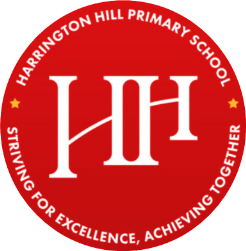 WHATS FOR LUNCH?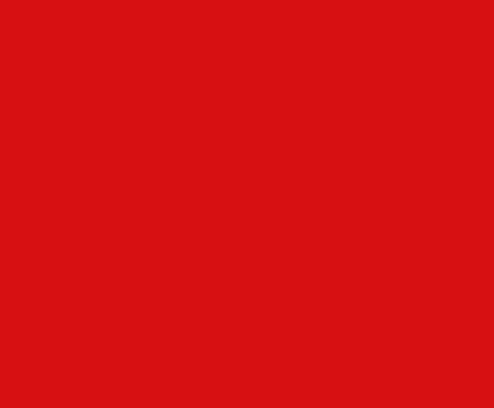 WEEK: 1 (05/09, 19/09, 03/10, 17/10/2022)WHATS FOR LUNCH?WEEK: 2 (12/09/, 26/09, 10/10/2022)MondaySurplus Vegetable Pasta of the day  | Roasted Squash, Sweetcorn & Courgettes | Fruit Salad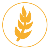 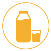 TuesdayLamb & Lentil Pie topped with Crispy Potatoes   | Steamed Broccoli & Peas | Chocolate Cake 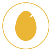 WednesdayJollof Chicken Drumsticks or Veg |  Rice | Spiced Greens |   Yoghurt & Banana ThursdayVegetable Pizzas   | Roasted Sweet Potatoes  |  Mixed Salad  |  Banana Cake FridayFish of the Day  or Vegetarian Pastry  | Potato Wedges | Coleslaw  | Crushed Peas | Fruit Salad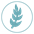 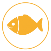 MondaySurplus Vegetable Pasta of the day  | Spinach, Tomato & Basil Salad | Fruit SaladTuesdayChicken or Vegetable Egg Fried Rice  | Steamed Green Beans |  Flapjack 	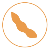 WednesdayBeef Bolognese | Spaghetti  | Mixed Salad | Yoghurt & Bananas ThursdayVegetable Curry  |  Rice | Carrots & Kale | Oat & Coconut Cookies 	FridayFish of the Day  or Vegetarian Frittata   | Roasted New Potatoes | Coleslaw  | Peas |  Fruit Salad